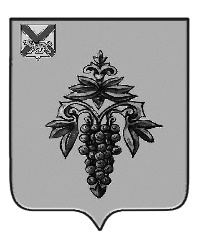 ДУМА ЧУГУЕВСКОГО МУНИЦИПАЛЬНОГО ОКРУГАР Е Ш Е Н И ЕПринято Думой Чугуевского муниципального округа «21» января 2021 годаСтатья 1. Решение Думы Чугуевского муниципального района от 04 апреля 2017 года № 190-НПА «О порядке ведения перечня видов муниципального контроля и органов местного самоуправления, уполномоченных на их осуществление на территории Чугуевского муниципального района» признать утратившим силу.Статья 2. Настоящее решение вступает в силу со дня его официального опубликования.Глава Чугуевского муниципального округа                                                                        Р.Ю. Деменев                                                                                                                  «24» января 2022 г.№ 317 – НПА О признании утратившим силу решение Думы Чугуевского муниципального района от 04 апреля 2017 года № 190-НПА «О порядке ведения перечня видов муниципального контроля и органов местного самоуправления, уполномоченных на их осуществление на территории Чугуевского муниципального района»